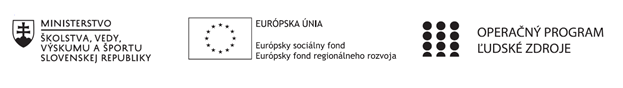 Správa o činnosti pedagogického klubu Príloha:Prezenčná listina zo stretnutia pedagogického klubuPríloha správy o činnosti pedagogického klubu                                                                                             PREZENČNÁ LISTINAMiesto konania stretnutia: ZŠ Sama CambelaDátum konania stretnutia: 01.06.2021Trvanie stretnutia: 3 hodinyZoznam účastníkov/členov pedagogického klubu:Prioritná osVzdelávanieŠpecifický cieľ1.1.1 Zvýšiť inkluzívnosť a rovnaký prístup ku kvalitnému vzdelávaniu a zlepšiť výsledky a kompetencie detí a žiakovPrijímateľZákladná škola Sama Cambela, Školská 14, 976 13 Slovenská ĽupčaNázov projektuZvýšenie kvality vzdelávania na ZŠ Sama Cambela v Slovenskej ĽupčiKód projektu  ITMS2014+312011R070Názov pedagogického klubu 5.6.1. Pedagogický klub - prírodných vied na primárnom stupni s písomným výstupomDátum stretnutia  pedagogického klubu01.06.2021Miesto stretnutia  pedagogického klubuZŠ Sama CambelaMeno koordinátora pedagogického klubuJana KrížováOdkaz na webové sídlo zverejnenej správywww.zsslovlupca.edu.skManažérske zhrnutie:Anotácia: Stretnutie pedagogického klubu prírodovedných vied s cieľom zadefinovať a vybrať najvhodnejšie experimenty pre tému: „prírodniny“ z pohľadu ich realizácie na primárnom stupni ZŠ.Kľúčové slová: Prírodniny, pozorovanie, vytváranie predstáv.Hlavné body, témy stretnutia, zhrnutie priebehu stretnutia: Otvorenie, prezenčná listina,Vysvetlenie základných pojmov,Charakteristika prírodnín, výber vhodných experimentov a skúsenosti s nimi, Diskusia, Záver.Zhrnutie: Stretnutie sa konalo v priestoroch budovy 1. stupňa ZŠ v 3.B o 13.45 – 16.45. Prítomných privítala koordinátorka klubu a oboznámila s programom. V diskusii sa vyjadrili dvaja členovia klubu s návrhmi najvhodnejších experimentov a ich návrhy boli zapracované. V závere poďakovala prítomným za podnetné pripomienky a stručne zhrnula priebeh stretnutia.Tematika: Pri poznávaní okolitého sveta v prírodovedných predmetoch je dôležité najmä vlastné pozorovanie a s tým spojená experimentálna činnosť žiakov. Práve tieto činnosti podnecujú vlastné pozorovanie žiakov. To využíva aktívnu prácu žiaka s jeho praktickými skúsenosťami. Medzi vyučovacie metódy, ktoré je vhodné pri takejto činnosti využiť zmyslové vnímanie, psychomotorické činnosti a najmä pozorovanie, pod ktorým rozumieme zámerné a aktívne prijímanie podnetov spojených s myslením.Závery a odporúčania:Členovia pedagogického klubu sa zhodli, že v prírodovedných predmetoch na 1. stupni ZŠ v prvouke a prírodovede má pozorovanie mimoriadny význam pri vytváraní konkrétnych a jasných predstáv o prírodninách a prírodných javoch. Práve výsledky pozorovaní sú často dôležitým východiskom a základom pre vedomosti žiakov o prírode. Vypracoval (meno, priezvisko)Jana KrížováDátum01.06.2021PodpisSchválil (meno, priezvisko)Eva ŽaloudkováDátum01.06.2021PodpisPrioritná os:VzdelávanieŠpecifický cieľ:1.1.1 Zvýšiť inkluzívnosť a rovnaký prístup ku kvalitnému vzdelávaniu a zlepšiť výsledky a kompetencie detí a žiakovPrijímateľ:Základná škola Sama Cambela, Školská 14, 976 13 Slovenská ĽupčaNázov projektu:Zvýšenie kvality vzdelávania na ZŠ Sama Cambela v Slovenskej ĽupčiKód ITMS projektu:312011R070Názov pedagogického klubu:5.6.1. Pedagogický klub - prírodných vied na primárnom stupni s písomným výstupomč.Meno a priezviskoPodpisInštitúcia1.René KováčikZŠ Sama Cambela2.Jana KrížováZŠ Sama Cambela3.Eva ŽaloudkováZŠ Sama Cambela